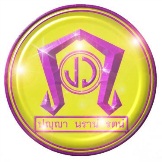 โรงเรียนปัญญาวรคุณแบบคำร้องขอเปลี่ยนชื่อ-สกุลวันที่ ......... เดือน ..................................... พ.ศ. ...........เรื่อง	ขอเปลี่ยนชื่อ – นามสกุลเรียน	ผู้อำนวยการโรงเรียนปัญญาวรคุณ		ด้วยข้าพเจ้า (ด.ช./ด.ญ./ นาย/ น.ส.) ........................................................................................................นักเรียนชั้น ม. ...... /...... เลขที่ .......... เลขประจำตัว ..................................... แจ้งการเปลี่ยนชื่อ – สกุล ดังนี้		       ชื่อนักเรียนจากเดิม ................................................ เปลี่ยนเป็น .....................................................		       จากนามสกุลเดิม .................................................... เปลี่ยนเป็น .....................................................		       ชื่อบิดาจากเดิม ...................................................... เปลี่ยนเป็น .....................................................		       จากนามสกุลเดิม .................................................... เปลี่ยนเป็น ......................................................		       ชื่อมารดาจากเดิม ................................................... เปลี่ยนเป็น .....................................................		       จากนามสกุลเดิม .................................................... เปลี่ยนเป็น ......................................................ในการแจ้งครั้งนี้ ข้าพเจ้าได้แนบหลักฐานมาจำนวน ............... ฉบับ		จึงเรียนมาเพื่อโปรดทราบ								ขอแสดงความนับถือ						 ลงชื่อ .................................................................. ผู้ยื่นคำร้อง					                  (..................................................................)ความคิดเห็นผู้อำนวยการโรงเรียน ................................................................................................................................................................................................					            ลงชื่อ ............................................................................... 					                   (.....................................................................)							     ผู้อำนวยการโรงเรียนปัญญาวรคุณ